KOKURS GEOGRAFICZNY KLASY 7-8Z dostępnych źródeł informacji, wyjaśnij pojęcie UNESCO.Nanieś́ na mapę̨ konturową Polski, nazwy obiektów wpisanych na listę̨ UNESCO.Drewniane cerkwie w polskim i ukraińskim regionie Karpat, Zamek Krzyżacki w Malborku, Średniowieczny zespół miejski w Toruniu, Puszcza Białowieska, Hala Stulecia we Wrocławiu, Kopalnie krzemienia pasiastego i neolityczne osady w Krzemionkach Opatowskich, Stare Miasto w Warszawie, Park Mużakowski, Auschwitz-Birkenau, Stare Miasto w Zamościu, Kościół Pokoju w Świdnicy.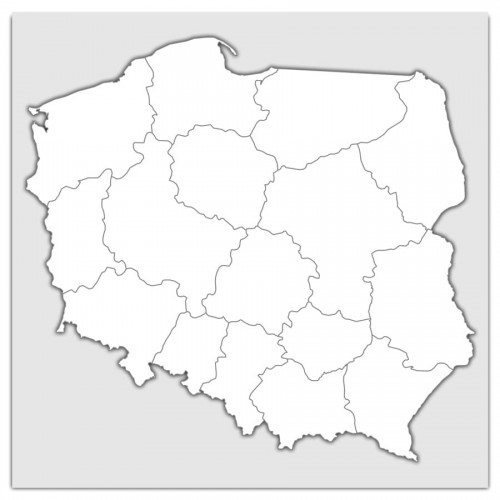 Rozwiąż krzyżówkę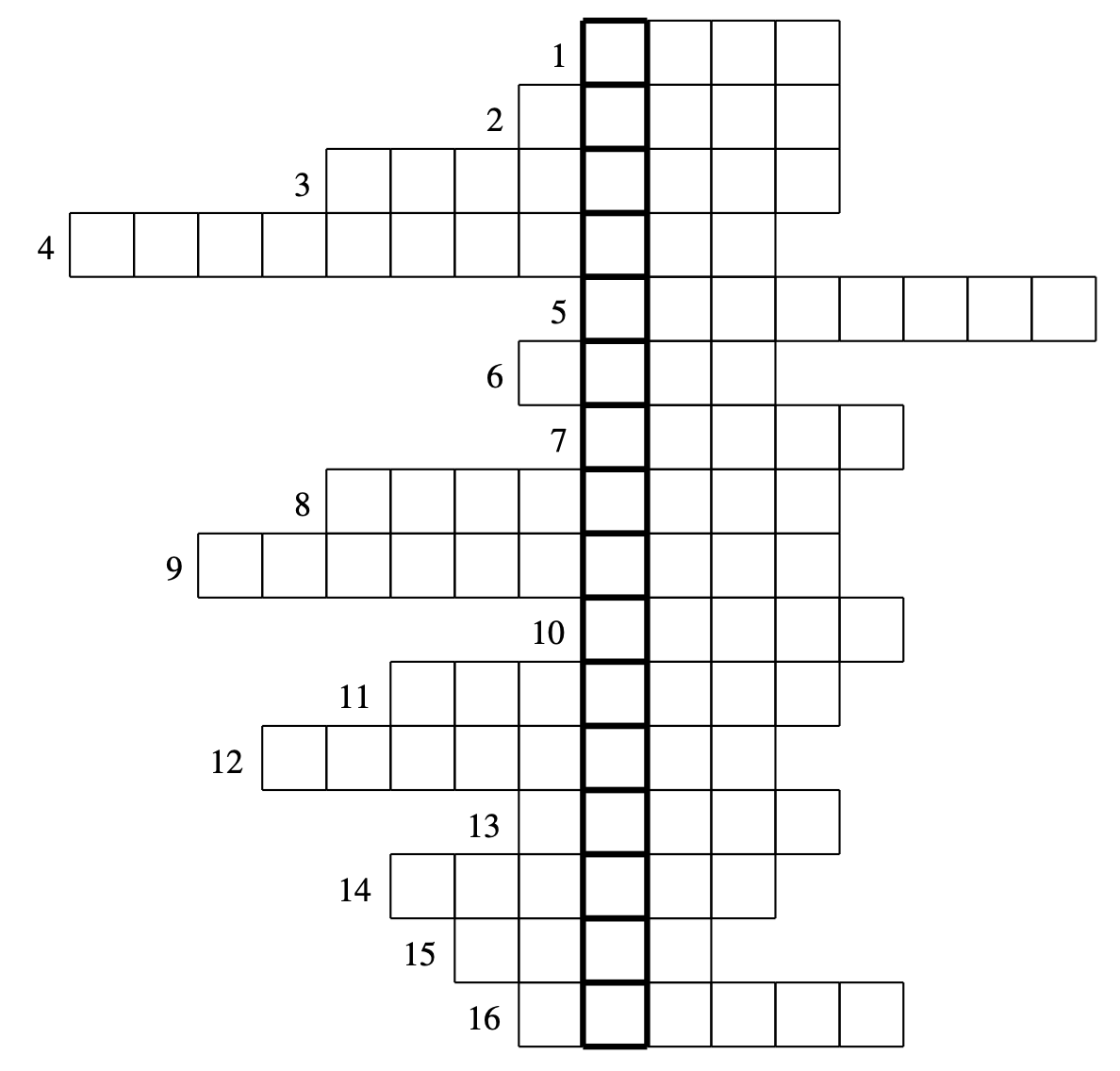 MużakowskiMiasto, w którym znajduje się zamek krzyżacki…..soli w Wieliczce i Bochni…..Puszcza, jedyna taka w EuropieZebrzydowska, zespół architektoniczny i krajobrazowy oraz park pielgrzymkowy…..Stulecia we WrocławiuW tym mieście znajduje się jeden z Kościołów PokojuAuschwitz-…tu w czasie II wojny światowej, Niemcy założyli nazistowski obóz koncentracyjny…..Góry – w tym mieście znajduje się zabytkowa kopalnia rud ołowiu, srebra i cynkuMiasto, w którym znajduje się średniowieczny zespół miejski W tych górach znajdują się drewniane cerkwie min. Radruż, Chotyniec, Smolnik, Turzańsk, Powroźnik, Owczary, Kwiatoń, Brunary WyżneDrugie z miast, w którym znajduje się Kościół PokojuTu znajduje się jeden z drewnianych kościołów południowej MałopolskiStolica województwa małopolskiego ze Starym Miastem wpisanym na listę UNESCOW Tarnowskich Górach znajduje się zabytkowa kopalnia rud tego metaluW tym mieście znajduje się Stare MiastoWybierz jeden z obiektów znajdujących się̨ na liście UNESCO w Polsce i wypisz 3 ciekawostki na jego temat. Wypisz obiekty wpisane na Listę Światowego Dziedzictwa Narodowego znajdujące się w województwie Dolnośląskim. Opisz jeden z nich.